Тема: «Диагностическое обследование ребёнка специалистами службы сопровождения в муниципальную психолого-медико-педагогическую комиссию»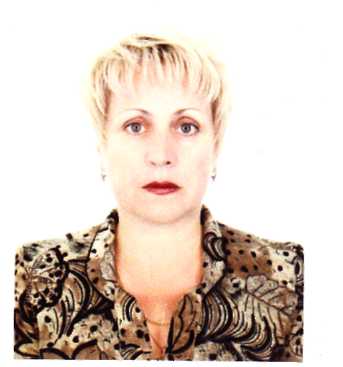 Антонова Надежда Михайловна,почётный работник общего образования РФ,учитель-логопед, высшая квалификационнаякатегория, МАОУ «Обдорская гимназия»,МО г. СалехардДиагностическое обследование ребёнка специалистами службы сопровождения в муниципальную психолого-медико-педагогическую комиссиюЦель: Система диагностических материалов мониторинга педагогами службы сопровождения            ПМПк общеобразовательной организации.Задачи: - создание системы диагностических материалов для определения образовательного маршрута     детей с ограниченными возможностями здоровья (ОВЗ);- предпосылки создания адаптированной образовательной программы через выявление     недоразвития познавательных процессов ребёнка с ОВЗ.          По статистике с каждым годом увеличивается количество детей с различными нарушениями развития познавательных процессов: памяти, мышления, внимания, речи, ориентировки в пространстве, поведенческих отклонений от нормы. Эффективность педагогической интеграции зависит от возможностей ребёнка, желания  и помощи родителей, а также наличия на всех этапах обучения квалифицированно-организованной службы психолого-педагогического и медико-социального сопровождения. В процессе образования личности ребёнка используются различные формы, методы  и подходы, а также индивидуализация обучения. При этом необходимо учитывать: готовность к обучению;   индивидуально-психологические особенности;состояние здоровья;социальное состояние ребёнка.          В связи с этим, повышается значимость психолого-педагогических и медико-социальных служб, оказывающих помощь детям с проблемами в развитии, поведении и сопровождающих их обучение и воспитание. Психолого-медико-педагогические консилиумы (ПМПк), созданные  в каждом учебном заведении, объединяют узких специалистов: психологов, учителей-логопедов, учителей-дефектологов, социальных педагогов, медицинских работников и других работников для сопровождения «проблемного» ребёнка и его семьи.         Образовательный маршрут «проблемного» ребёнка определяет муниципальная (районная) психолого-медико-педагогическая комиссия (ПМПК), в которую специалисты службы сопровождения ПМПк представляют пакет документов на каждого ребёнка. В целях консультативной помощи учителям-логопедам, учителям-дефектологам, педагогам-психологам даны формы представления ребёнка на ПМПК. (Приложение 1, 2, 3). В представлениях подробно описана процедура обследования ребёнка, на основании чего специалисты определяют уровень развития обследуемого, описывают проведённую коррекционную работу и указывают заключение развития познавательных процессов ребёнка. Представленные разработки значительно облегчат труд и сэкономят время специалистов для оформления необходимой документации в ПМПК.         Желаю успехов специалистам ПМПк!Приложение 1.            ЛОГОПЕДИЧЕСКОЕ ПРЕДСТАВЛЕНИЕ на ПМПКФ.И.О. воспитанника:        ______________________________________________________________                                                 Возраст, дата рождения:                                      Дата обследования:____________________________                              Домашний адрес:_________________________________________________ МДОУ №____________ ___________________________________группа:___________________________________________ 1. Данные о нервно-психическом, соматическом состоянии ребёнка: общая моторика, мелкая_____ моторика пальцев рук, артикуляционная  моторика: (недостаточно развиты, развиты хорошо, в N)_2. Речевая среда и социальные условия: (билингвизм речи, в N)______________________________3. В каком возрасте замечены нарушения речи: ____________________________________________    4. Занятия с логопедом:  (проводились, не проводились)_____________________________________   Результат:____________________________________________________________________________5. Эмоциональное реагирование в ситуации обследования (контактность, проявление негативизма, реакция на неуспех, похвалу, наличие аффективных реакций)________________________________ 6. Обследование импрессивной речи (понимание ребёнком речи окружающих: слов, предложений, грамматических форм, текста)___________________________________________________________         _____________________________________________________________________________________7. Общее звучание речи: (непонятная, смазанная, невыразительная)___________________________8. Лексика (запас существительных, прилагательных, глаголов)______________лексический запас беден, крайне беден, соответствует возрастной N)_____________активный словарь: (соответствует возрастной N, ниже возрастной N, беден, крайне беден)_____________________________________9. Обследование грамматического строя речи: (нарушен, не нарушен)_________________________(неверная грамматическая структура предложения; неверное____________ использование падежных форм существительных; неправильное употребление рода различных частей речи; форм единственного и  множественного числа; согласование различных частей речи аграмматично;____ навык владения словообразования не сформирован)________________________________________10. Обследование фонематического восприятия, звукового анализа и синтеза: (нарушено, не_____ нарушено)___________________________________________________________________________11. Обследование звукопроизносительной стороны речи:____________________________________    замены и искажения:___________________________________________________________________12. Обследование слоговой структуры слов (степень владения слоговой структурой слов - назвать_ слова: мотоциклист, велосипедист, перекрёсток,_ грузовик, светофор, автобусная остановка)_____ (нарушена, не нарушена)_______________________________________________________________Ошибки: сокращение количества слогов, чаще – при стечении согласных в слове; добавление____ лишних звуков и слогов; перестановка звуков и слогов;_ замена звуков и слогов; персеверация___ (застревание) слогов; антиципация (предвосхищение слогов)________________________________13. Обследование связной речи (степень сформированности развёрнутого самостоятельного______ высказывания в соответствии с возрастными нормами)_____________________________________      _____________________________________________________________________________________14. Состояние интеллектуальной деятельности ребёнка: (в пределах N, N)_________________________________________________________________________________________________________Проведённая коррекционная работа:_____________________________________________________ __________________________________________________________________________________________________________________________________________________________________________Заключение:__________________________________________________________________________ __________________________________________________________________________________________________________________________________________________________________________Рекомендации:_____________________________________________________________________________________________________________________________________________________________      _____________________________________________________________________________________ _____________________________________________________________________________________ФИО учителя-логопеда:______________________________________________(подпись)__________Приложение 2ПРЕДСТАВЛЕНИЕ УЧИТЕЛЯ-ДЕФЕКТОЛОГА на ПМПКФ.И.О. воспитанника:        ______________________________________________________________                                                 Возраст, дата рождения:                                      Дата обследования:____________________________                              Домашний адрес:_________________________________________________ МДОУ №____________ ___________________________________группа:___________________________________________ 1.Данные о нервно-психическом, соматическом состоянии ребёнка: общая моторика, мелкая_____ моторика пальцев рук, артикуляционная  моторика: (недостаточно развиты, развиты хорошо, в   N) _____________________________________________________________________________________2.Эмоциональное реагирование в ситуации обследования (контактность,__ проявление__________ негативизма, реакция на неуспех, похвалу, наличие аффективных реакций)____________________ 3.Понимание инструкции (понимает сразу, после повтора, после_разъяснения, не понимает)___________________________________________________________________________________________4.Восприимчивость к помощи (стимулирующая, направляющая, обучающая помощь) способность переноса на аналогичные действия (сформирована, не развита)_______________________________5.Особенности организации деятельности, сформированность регуляторных функций___________ (целенаправленность деятельности; наличие ориентировочного этапа, использование____________ рациональных способов действий; импульсивность, инертность действий; самоконтроль_________ осуществляет, самоконтроль не осуществляет)_____________________________________________6.Темп работы (низкого уровня, крайне низкий, в норме, снижен)_____________________________7. Общая осведомленность и социально-бытовая ориентация (ограничены пределами бытового___ аспекта, соответствуют норме, широкий кругозор)_________________________________________8. Сформированность пространственно-временных представлений___________________________Ведущая: рука-_____________________нога-______________________________________________9.Особенности внимания: (концентрация внимания снижена, крайне низкая, норма)_____________10.Особенности памяти (кратковременная, слуховая, зрительная)_____________________________11.Особенности мышления: (развиты (не развиты) наглядные формы мышления, развиты (не_____ развиты) словесно-логические формы мышления; мышление конкретное, тугоподвижное)____________________________________________________________________________________________12.Сформированность понятий числа и  числовой последовательности: ориентируется, не________ ориентируется в числовом ряду в пределах 5, 10, 20, 100____________________________________13.Обследование импрессивной речи (понимание ребёнком речи окружающих: слов,____________ предложений, грамматических форм, текста)______________________________________________        Вывод: понимание обращённой речи сформировано в полном объёме; на бытовом уровне;_______ ограничено в пределах ситуации обследования; обращённую речь не понимает.________________14.Обследование экспрессивной речи (активной речи ребёнка):______________________________ ____________________________________________________________________________________Обследование связной речи (степень сформированности развёрнутого самостоятельного _______ высказывания в соответствии с возрастными нормами)._____________________________________Составление рассказа по сюжетной картинке:__________________________________________________________________________________________________________________________________Составление рассказа по серии сюжетных картинок:_____________________________________________________________________________________________________________________________Пересказ:_________________________________________________________________________________________________________________________________________________________________Составление рассказа по представлению:_________________________________________________Вывод: бедность и однообразие синтаксических конструкций; в самостоятельной речи ребёнок___ пользуется в основном простыми предложениями. Неумение распространять предложение_______ однородными членами. Ребёнок ограничивается перечислением предметов или действий.________Нарушение логики рассказа: рассказывая о несущественном, ребёнок опускает главное._________15.Обследование словарного запаса (соответствие или несоответствие словаря возрастной норме;_ точность употребления лексических значений слов).________________________________________                 Лексические ошибки: замена наименования части предмета названием самого предмета в целом; замена названия предмета названием действия; замена видовых понятий родовыми; замена слов__ другими, близкими по ситуации и внешним признакам; замена названий признаков; использование обобщающих понятий, в основном бытового характера; неиспользование антонимов, редкое_____ использование синонимов.______________________________________________________________16.Обследование грамматического строя речи (правильность построения грамматической________ структуры предложения; характер использования падежных форм существительных; правильность употребления рода различных частей речи; форм единственного и множественного числа;_______ правильность согласования различных частей речи; степень владения навыками________________ словообразования)_____________________________________________________________________________________Специфические ошибки грамматического оформления речи: импрессивный аграмматизм -_______ недостаточное понимание изменений значения слов при изменении приставки, суффикса.________ Экспрессивный аграмматизм: нарушение порядка слов в предложении (инверсия); неправильное__ использование падежных форм; ошибки в употреблении рода существительных; ошибки в_______ согласовании прилагательных и числительных с существительными; замена или пропуск________ предлога; несформированность навыков словообразования.__________________________________ 17.Обследование слоговой структуры слов (степень владения слоговой структурой слов).________Ошибки: сокращение количества слогов, чаще – при стечении согласных в слове; добавление____ лишних звуков и слогов; перестановка звуков и слогов; замена звуков и слогов; персеверация____ (застревание) слогов; антиципация (предвосхищение слогов).________________________________Вывод: отмечается характер искажения: сокращённое количество слогов, упрощение слогов,_____ добавление числа слогов, перестановка слогов и звуков._____________________________________18.Обследование звукопроизносительной стороны речи (наличие нарушений звукопроизношения; способность дифференциации звуков близких по акустическим признакам)_________________________________________________________________________________________________________19.Состояние артикуляционного аппарата: (губы: толстые, мясистые, короткие, расщелина_______ верхней губы, послеоперационные рубцы. Подвижность губ. Зубы: редкие, кривые, мелкие,______ вне___ челюстной дуги, крупные без промежутков между ними, с большими промежутками,_____ отсутствуют резцы верхние, нижние. Прикус: прогнатия (выступание верхней челюсти), прогинея (выступание нижней челюсти), открытый передний, открытый боковой, глубокий мелкий. Нёбо:__ высокое,_____ готическое, узкое, плоское, укороченное, низкое. Язык: массивный, маленький,___ укороченная  уздечка, испещренный. Подвижность языка.)__________________________________Вывод: тонус (нормальное напряжение, вялость, чрезмерное напряжение); активность__________ (нормальная, заторможенность, расторможенность); объём движений (полный, неполный);_______ точность выполнения; длительность выполнения (способность удерживать органы в заданном____ положении (5 сек); замена одного движения другими.)______________________________________20.Обследование фонематического анализа и синтеза: (выделение звука на фоне слова;__________ определение места звука в слове по отношению к другим звукам; определение количества звуков в слове, составление слова из последовательно данных звуков)________________________________Проведённая коррекционная работа:_____________________________________________________ __________________________________________________________________________________________________________________________________________________________________________Заключение:____________________________________________________________________________________________________________________________________________________________________________________________________________________________________________________Рекомендации:_____________________________________________________________________________________________________________________________________________________________      __________________________________________________________________________________________________________________________________________________________________________ ФИО учителя-дефектолога:________________________________________(подпись)_____________Приложение 3Психолого-педагогическое обследование ребёнка Фамилия, имя, отчество ребёнка _______________________________________________________Возраст ________________________________     Дата _____________________________________Заключение:Психофизическое развитие: соответствует  (высокому, пограничному между средним и высоким, среднему, пограничному между средним и низким,  низкому) уровню развития.Познавательная сфера: соответствует (высокому, пограничному между средним и высоким, среднему, пограничному между средним и низким,  низкому) уровню развития.Речевое развитие: соответствует (высокому, пограничному между средним и высоким, среднему, пограничному между средним и низким,  низкому, речевое развитие в пределах возрастной нормы) уровню развития.Рекомендации:_________________________________________________________________________________________________________________________________________________________________________________________________________________________________________________________________________________________________________________________________________________________________________________________________________________________________________Учитель-дефектолог:________________                                                                 /                                /_Учитель-логопед:___________________________________________________/                                 /_Педагог-психолог:__________________________________________________/                                 /_  Литература1. Визель Т.Г. Речь и проблемы общения у детей.- М.: В. Секачев, 2005.2. Консилиум – решение школьных проблем: нормативно-правовые документы, психодиагностические материалы / авт.-сост. О.Б. Григорьева и др.- Волгоград: Учитель, 2009.3. Мамайчук И.И. Психокоррекционные технологии для детей с проблемами в развитии.- СПб.: Речь, 2006.4. Методы обследования речи детей: Пособие по диагностике речевых нарушений / Под общ. Ред. Проф. Г.В. Чиркиной. – 3-е изд., доп. – М.: АРКТИ, 2003.Показатели развитияУровень сформированностиКоммуникативная сфераВ контакт  вступает сразу (с трудом)____________________________Контакт избирательный_______________________________________Проявляет негативизм________________________________________Глазной контакт присутствует (отсутствует, кратковременный)_____Эмоционально-волевая сфераАффективные вспышки, агрессия, аутоагрессия__________________Эмоциональная стабильность (наличие импульсивности)__________Пассивный, вялый___________________________________________Состояние слуха и зренияБез патологии (снижение слуха, зрения)_________________________РаботоспособностьДостаточная (незначительно снижена, значительно снижена)_______Характер деятельностиМотивация к деятельности присутствует (отсутствует)____________Работает с интересом (без интереса)____________________________Деятельность устойчивая (неустойчивая)________________________Уровень развития деятельностиПроявляет поверхностный интерес к игрушкам (не проявляет)______ Совершает адекватные (неадекватные)  процессуальные действия с игрушкой___________________________________________________Обучаемость, использование помощиХорошо принимает помощь взрослого__________________________Выполняет (не выполняет) задания после обучения_______________Обучаемость низкая, не использует помощь взрослого_____________Перенос знаний присутствует (отсутствует)______________________Реакция на замечаниеАдекватная (агрессивная, плаксивость, негативизм)_______________Реакция на одобрениеАдекватная (равнодушие)_____________________________________Запас общих представленийСоответствует возрасту_______________________________________Несколько (значительно) снижен ______________________________ПамятьЗапоминает быстро (с трудом)_________________________________Большой (маленький) объём памяти____________________________Нарушение зрительной (словесной, тактильной, слуховой памяти)___________________________________________________________ВниманиеДостаточно устойчивое (неустойчивое)_________________________Низкая концентрация, быстро истощается_______________________Моторика Общая моторика сохранна (незначительно, грубо нарушена)Мелкая моторика сохранна (незначительно, грубо нарушена)Графические навыкиСформированы полностью (частично), не сформированы__________Восприятие пространственных отношенийЗнает (не знает) части лица и тела______________________________Ориентируется (не ориентируется) в схеме собственного тела______Ориентируется (не ориентируется) в зеркальном отображении______Различает (не различает) направления в пространстве_____________ (слева-справа, сверху-снизу)__________________________________Ориентируется (не ориентируется) на листе бумаги_______________Правильно понимает (не понимает) и использует значения предлогов, обозначающих пространственное расположение (над, на, под, из, в, за, перед, около)_____________________________________________Восприятие времениВремя суток (с 4 лет)_________________________________________Дни недели (с 5 лет)__________________________________________Времена года (с 4 лет) – признаки, последовательность____________Времена года (с 5 лет) – отличия, признаки, месяцы, последовательность__________________________________________Восприятие цветаСоотносит (не соотносит) основные цвета_______________________Выделяет (не выделяет) по словесной инструкции________________Называет (не называет) основные цвета_________________________Восприятие величиныРазличает (не различает) величину (длинный-короткий, широкий-узкий, большой-маленький, высокий-низкий)____________________Называет (не называет) величину (длинный-короткий, широкий-узкий, большой-маленький, высокий-низкий)____________________Восприятие формыСоотносит (не соотносит) форму (квадрат, круг, овал, ромб, прямоугольник, треугольник)__________________________________Выделяет (не выделяет) по словесной инструкции________________Называет (не называет) форму (квадрат, круг, овал, ромб, прямоугольник, треугольник)__________________________________Конструктивная деятельностьСкладывает (не складывает)  разрезные картинки из правильных  частей (с 4 лет) по подражанию, по образцу, самостоятельно_______Складывает (не складывает)  разрезные картинки из неправильных  частей (с 5 лет) по подражанию, по образцу, самостоятельно_______Складывает (не складывает) фигуры из палочек по подражанию, по образцу, самостоятельно______________________________________Элементарные математические представления(ЭМП)4 года числовой ряд до 55 лет числовой ряд до 10Понятия 1-много сформированы (не сформированы)______________Выделяет (не выделяет) заданное количество из множества________Сравнивает (не сравнивает) множество предметов,________________ уравнивает (не уравнивает) группы предметов)___________________Порядковый счёт сформирован (не сформирован)_________________Счётные операции сформированы (не сформированы)_____________МышлениеНаглядно-действенное, наглядно-образное_______________________Словесно-логическое (нелепицы, четвёртый лишний, классификация, обобщение, последовательность)_______________________________Речевое развитиеРечевое развитиеСловарьВокализации_________________________________________________Фразовая речь (нераспространенная, распространенная фраза)Соответствует (не соответствует) возрасту словарь существительныхСоответствует (не соответствует) возрасту словарь глаголов________Соответствует (не соответствует) возрасту словарь прилагательныхГрамматический стройСформирован (не полностью), не сформирован___________________Аграмматизмы_______________________________________________Фонетико-фонематическое развитие  речиЗвукопроизношение сформировано (не полностью), не сформированоФонематический слух сформирован (не сформирован)_________________________________________________________________________Связная речьРассказ по сюжетной картинке, по серии картин самостоятельно (с помощью)___________________________________________________Пересказ текста самостоятельно (с помощью)_____________________Составление рассказа-описания самостоятельно (с помощью)_______